 Year 1 Curriculum Document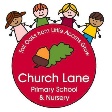 Topics and specified areas:Themes and Experiences:Alongside our Topic Curriculum as a school we will be holding Theme Days and Weeks. These will be focusing on providing our children with experiences and skills they need to succeed both in learning and life. TermAutumnSpringSummerTopicFairy TalesCastlesExplorersScienceBiology (Plants) and Chemistry (materials)Biology (Humans/Animals and living things)Physics (Earth, forces, electricity)GeographyLocal GeographyWeather and SeasonsLink to local geography- Lincolnshire Castles- Tattershall, Sleaford and Lincoln. Weather and SeasonsSleaford to Australia and everywhere inbetweenWeather and SeasonsHistoryWalkmanHalloweenGuy FawkesGreat Fire of LondonEmergency ServicesHistory of Castles, Key events and Key peopleMathew Flinders Captain James CookJessica Watson Navigating the worldComputingTo CodeTo CollectTo connect/CommunicateREChristianityBuddhismIslamPSHEBeing Me/Celebrating DifferenceDreams and Goals/Health meRelationships/changing meAutumnSpringSummerBeing Church Lane Days (Focus Question: What skills do we need to succeed at Church Lane?)School Values/Resilience DaySleaford DayScience DayAwareness DayDesign Technology WeekSchool Values/Resilience DayE-Safety DaySleaford DayCareers DaySchool Values/Resilience DayMental Health DayEntrepreneur Week (Fayre – crafts)Healthy Living Day (Fayre – games)Sleaford DayEnglishTo write with purposeWrite for a variety of purposesPlan by talking about ideas and writing notesUse some of the characteristic features of the type of writing usedWrite, review and improveTo use imaginative descriptionUse well chosen adjectives to add detailUse nouns and pronouns for varietyUse adverbs for extra detailUse extended noun phrasesTo organise writing appropriately Re-read writing to check it makes senseOrganise writing in line with its purposeTo use paragraphsWrite about more than one ideaGroup related informationTo use sentences appropriatelyWrite so that other people can understand the meaning of sentencesSequence sentences to form clear narrativesJoin sentences with subordinating and co-ordinating conjunctions (when, if, that, or, because, and, but)Vary the way sentences beginUse statements, questions, exclamations and commandsUse present and past tense correctly, including the progressive formTo present neatlyBegin to form lower-case letters correctlyForm capital lettersForm digits 0-9Form letters and digits of a consistent sizeBegin to join some lettersUse spacing between words that reflects the size of the lettersTo punctuate accuratelyBegin to punctuate using capital letters for the names of people, places, the days of the week and IUse full stops accuratelyUse capital letters accuratelyUse exclamation marks accuratelyUse question marks accuratelyUse commas for listsUse apostrophes for contractionReadingTo read words accuratelyApply phonic knowledge and skills as the route to decode wordsRespond speedily with the correct sound to graphemes for all 40+ phonemesRead accurately by blending sounds in unfamiliar words containing GPCs that have been taughtRead common exception wordsRead words containing taught GPCs and –s, -es, -ing., -ed, -er and –est endingsRead other words of more than one syllable that contain taught GPCsRead words with contractions and understand that the apostrophe represents the omitted letter(s)Read aloud accurately books that are consistent with phonic knowledge Re read books to build up fluency and confidenceRead accurately by blending the sounds in words Read accurately words of two or more syllables that contain the same graphemes as aboveRead words containing common suffixesRead most words quickly and accurately, without overt sounding and blending.Read aloud books closely matched to their improving phonic knowledge, sounding out unfamiliar words accuratelyTo understand textsDiscuss events by asking and answering questionsPredict eventsLink reading to own experiences and other booksJoin in with stories or poemsCheck that reading makes sense and self-correctInfer what characters are like from actionsDiscuss favourite words and phrasesListen to and discuss a wide range of textsDiscuss the significance of the title and eventsCommunicationTo  listen carefully and understandSift information and focus on the important pointsSeek clarification when a message is not clearUnderstand instructions with more than one pointTo develop a wide and interesting vocabularyTo use subject specific vocabulary to explain and describeSuggest words or phrases appropriate to the topic being discussedIdentify homophonesTo speak with claritySpeak in a way that is clear and easy to understandIdentify syllables within wordsTell stories with structureEnsure stories have a setting, plot and sequence of eventsPredict events in a storyGive just enough detail to keep the audience engagedTo hold conversations and debatesTake turns to talk and respond to the contributions of othersVary language between formal and informal in the correct situationAdd humour to a discussion or debateMaths (Year 1)Place value (Within 10)Sort objects by characteristicsCount objects to 10Represent objects in different waysCount, read and write forwards and backwards from any number 0 to 10Count one more and one lessCompare groups using language such as equal, more/greater, less/fewerCompare using = < and > symbolsOrder groups of objects and numbersOrdinal numbersThe number lineAddition and subtraction (within 10)Partition using a part whole modelUse the addition symbolUse fact families for addition Explore and compare number bonds to 10Add togetherAdd moreFinding a part (missing numbers)Explore the language of subtractionUse the subtraction symbolCount backwards to subtractFind the difference to subtractCompare using = < and > symbolsShapeRecognise and name 3D shapesSort 3D shapesRecognise and name 2D shapesSort 2D shapesPatterns with 3D and 2D shapesPlace Value (within 20)Count forwards and backwards and write numbers to 20 in numerals and wordsNumbers from 11-20Tens and onesCount one more and one lessComparing groups of objects and numbersOrdering groups of objects and numbersAddition and subtraction (within 20)Add by counting onFind and make number bondsAdd by making 10Subtraction (not crossing 10)Subtraction crossing 10Related factsComparing number sentencesPlace value (within 50)Explore, say and represent numbers to 50Tens and onesOne more and one lessCompare objects and numbers within 50Order numbers within 50Count in 2s, 5s and 10sMeasurement (length and height)Compare lengths and heightsMeasure lengthMeasurement (weight and volume)Explore weight and massMeasure massCompare massExplore capacityMeasure capacityCompare capacityMultiplication and divisionCount in 10sMake and add equal groupsMake arraysMake doublesUse language of grouping and sharingFractionsHalve shapes or objects Halve a quantityFind a quarter of a shape or objectFind a quarter of a quantityPosition and directionDescribe turns using full, half, quarter and three quarterDescribe position using left, right, up and downDescribe position using top, middle, bottom, above and belowPlace value (within 100)Counting to 100Partitioning numbersComparing numbersOrdering numbersOne more, one lessMeasurement (money)Recognise coins and notesCount in coinsMeasurement (time)Use time related vocabulary (before, after, first, next, morning, evening, afternoon, today and yesterday)Dates, days and months of the yearTell the time to the hour and half hourWrite times and compare themScienceWorking scientificallyAsk simple questions and make simple predictions based on observationsObserve closely using simple equipmentPerform simple testsIdentify and classifyGather and record dataBiologyTo understand plantsIdentify and name a variety of common plants and treesObserve and describe how seeds and bulbs grow into mature plantsTo understand animals and humansIdentify and name a variety of common animals that are birds, fish, amphibians, reptiles, mammals and invertebratesIdentify name, draw and label the basic parts of the human body and say which part is associated with each senseTo investigate living thingsExplore and compare the differences between things that are living, have died and have never been aliveIdentify and name a variety of plants and animals in their habitats, including micro-habitatsTo understand evolution and inheritanceIdentify how humans resemble their parents in many featuresChemistryTo investigate materialsDistinguish between an object and the material from which it is madeIdentify and name a variety of everyday materialsDescribe the simple physical properties of a variety of everyday materialsPhysicsTo understand movement, forces and magnetsNotice and describe how things move using simple comparisonsCompare how different things moveTo investigate sound and hearingObserve and name a variety of sources of sound, noticing that we hear with our earsTo understand electrical circuitsIdentify common appliances that run on electricityTo understand the Earth’s movement in spaceObserve changes across the four seasonsObserve and describe weather associated with the seasons GeographyTo investigate placesAsk and answer geographical questions (what is this place like? Who or what will I see here? What do people do in this place?)Use simple fieldwork and observational skills to study the geography of the school and the key human and physical features of its surrounding environmentUse aerial images and plan perspectives to recognise landmarks and basic physical featuresTo investigate patternsIdentify seasonal and daily weather patterns in the UK To communicate geographicallyUse basic geographical vocabulary to refer to key physical features (Beach, coast, forest, hill, mountain, ocean, river, soil, valley, vegetation and weather)Use basic geographical vocabulary to refer to key human features (City, town, village, factory, farm, house, office and shop)Use basic geographical vocabulary to refer to compass directions and locational language (North, south, east, west, near, far)Devise a simple map and use and construct basic symbols in a keyUse simple grid referencesHistoryTo investigate and interpret the pastObserve or handle evidence to ask questions and find answers to questions about the pastAsk questions such as: What was it like for people? What happened? How long ago?Use artefacts, pictures, stories, online sources and databases to find out about the pastIdentify some of the different ways the past has been representedTo build an overview of world historyDescribe historical eventsDescribe significant people from the pastRecognise that there are reasons why people in the past acted as they didTo understand chronologyPlace events and artefacts in order on a time lineLabel time lines with words or phrases such as: past, present, older and newerRecount changes that have occurred in their own livesUse dates where appropriateTo communicate historicallyUse words and phrases such as: a long time ago, recently, when my parents were children, years, decades and centuries to describe the passing of timeShow an understanding of the concept of nation and a nation’s historyShow an understanding of concepts such as civilisation, monarchy, parliament, democracy and war and peaceComputingTo codeControl motion by specifying the number of steps to travel, direction and turnAdd text strings, show and hide objects and change the features of an objectSelect sounds and control when they are heard, their duration and volumeControl when drawings appear and set the pen colour, size and shapeSpecify user inputs to control eventsSpecify the nature of events such as single or loopCreate conditions for actions by waiting for a user input (e.g. responses to questions like what is your name?)To connectParticipate in class social media accountsUnderstand online risks and the age rules for sitesTo communicateUse a range of applications and devices in order to communicate ideas, work and messagesTo collectUse simple databases to record information in areas across the curriculumArt and designTo develop ideasRespond to ideas and starting pointsExplore ideas and collect visual informationTo master techniquesDrawingDraw lines of different sizes and thicknessColour neatly following the linesShow pattern and texture by adding dots and linesShow different tones by using coloured pencilPainting Use thick and thin brushesMix primary colours to make secondaryAdd white to colours to make tints and tonesCreate colour wheelsCollageUse a combination of materials that are cut, torn and gluedSort and arrange materialsMix materials to create textureSculptureUse a combination of shapesInclude lines and textureUse rolled up paper, straws, paper, cared and clay as materialsUse techniques such as rolling, cutting, moulding and carvingPrintUse repeating or overlapping shapesMimic print from the environmentPress, roll, rub and stamp to make printsDigital mediaUse a wide range of tools to create different textures, lines, tones, colours and shapesTo take inspiration from the greatsDescribe the work of notable artists, artisans and designersUse some of the ideas of artists studied to create piecesDesign and technologyTo master practical skillsFoodCut, peel or grate ingredients safely and hygienicallyMeasure or weigh using measuring cups or electronic scalesAssemble or cook ingredientsMaterialsCut materials safely using tools providedMeasure and mark out to the nearest centimetreDemonstrate a range of cutting and shaping techniques (such as tearing, cutting, folding and curling)Demonstrate a range of joining techniques (such as gluing, hinges, or combining materials to strengthen)Textiles Shape textiles using templatesJoin textiles using running stitchColour and decorate textiles using a number of techniques (such as dyeing, adding sequins or printing)Use weaving to create a patternUse plaitingConstructionUsing materials to practise drilling, screwing, gluing and nailing materials to make and strengthen a productMechanicsCreate products using levers, wheels and winding mechanismsTo design, make, evaluate and improveDesign products that have a clear purpose and an intended userMake products, refining the design as work progressesUse software to designTo take inspiration from design throughout historyExplore objects and designs to identify likes and dislikesSuggest improvements to existing designsExplore how products have been createdMusicTo performTake part in singing, accurately following the melodyFollow instructions on how and when to sing or play an instrumentMake and control long and short sounds, using voice and instrumentsImitate changes in pitchTo composeCreate a sequence of long and short soundsClap rhythmsCreate a mixture of different sounds (long and short, loud and quiet, high and low)Choose sounds to create an effectSequence sounds to create an overall effectCreate short, musical patternsCreate short, rhythmic phrasesTo transcribeUse symbols to represent a composition and use them to help with a performanceTo describe musicIdentify the beat of a tuneRecognise changes in timbre, dynamics and pitchREChristianityLearn/understand how Christians express their beliefsLearn/understand which celebrations are important to Christians Learn/understand how Christians celebrate birthIslam Learn/understand how Muslims express their beliefsLearn/understand which celebrations are important to MuslimsLearn/understand how Muslims celebrate birthBuddhism Learn/understand Buddhist accounts of the origins of the universe and key beliefs of human interaction with the natural worldLearn/understand symbols, architecture, worship, diversity and practices and their links to key beliefs in BuddhismPSHE (Jigsaw)Areas:Being me in my worldI understand my rights and responsibilities as a member of my classI know my views are valued and can contribute to the learning charterI can recognise the choices I make and understand the consequencesCelebrating differenceI can identify similarities and differences between people in my classI can tell you what bullying isI know some people who I could talk to if I was feeling unhappy or being bulliedI know how to make new friendsI can tell you some ways I am different from my friendsDreams and goalsI can set simple goals and work out how to achieve themI understand how to work well with a partnerI can tackle new challenges and understand this might stretch my learningI can identify obstacles which make it more difficult to achieve my new challenge and work out how to overcome themI can tell you how I felt when I succeeded in a new challenge and how I celebrated itHealthy meI understand the difference between being healthy and unhealthy and know some ways to keep myself healthyI know how to make healthy lifestyle choicesI know how to keep myself clean and healthy and understand how germs cause disease/illnessI know that all household products including medicine can be harmful if not used properlyI know how to keep safe on the roads and about people who can help me stay safeI can tell you why I think my body is amazingRelationshipsI can identify the members of my family and understand there are lots of different types of familiesI can identify what being a good friend means to meI know appropriate ways of physical contact to greet my friends and know which ways I preferI know who can help me in my school communityI can recognise my qualities as a person and friendI can tell you why I appreciate someone special to meChanging meI am starting to understand the life cycles of animals and humansI can tell you some things about me that have changed and some things that have stayed the sameI can tell you how my body has changed since I was a babyI can identify the parts of the body that make boys and girls different and can use the correct names for theseI understand that every time I learn something new I change a little bitI can tell you about changes that have happened in my life